بسم الله الرحمن الرحيم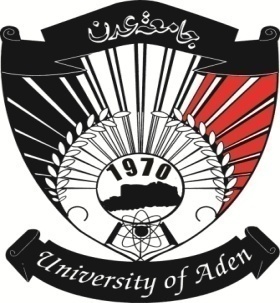 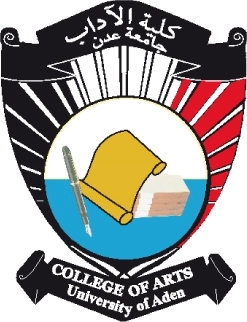        الجمهورية اليمنية                                                             كلية الآداب          جامعة عدن                                                            قسم الصحافة والإعلامنيابة الدراسات العليا والبحث العلميالإعلام الإلكترونيوأثـــــــره فــــي مـــعارفواتـجاهات وسـلوكيات الـشـبـاب( دراسة ميدانية على محافظة عدن )قدمت هذه الرسالة استكمالاً لمتطلبات الحصول على درجة الماجستير في الإعلاممن كلية الآداب – جامعة عدنللطالبةرندى عمر باعشنملخص البحث          هدف البحث الحالي إلى معرفة مفهوم الإعلام الالكتروني وأهم أشكاله, وأثره في معارف الشباب واتجاهاتهم وسلوكياتهم, وتنبع أهمية البحث من أهمية الإعلام الالكتروني الحالية بالمجال الإعلامي, وأهمية الشباب كفئة فاعلة بالمجتمعات. وفي ضوء ما سبق يمكن صياغة مشكلة البحث بالسؤال الرئيس التالي :ما مدى تأثير الإعلام الالكتروني في معارف واتجاهات وسلوكيات الشباب بمحافظة عدن ؟ومن السؤال الرئيس تتفرع الأسئلة التالية :ما هو مفهوم الإعلام الالكتروني ؟ وما هي أهم أشكاله ؟ما هو تعريف فئة الشباب ؟ وما هي سماتهم وخصائصهم ؟ما مدى متابعة الشباب للإعلام الالكتروني ؟ وما هي أسباب متابعتهم له ؟ما مدى تأثير الإعلام الالكتروني في معارف الشباب واتجاهاتهم وسلوكياتهم ؟         وقد تكون مجتمع البحث من الشباب بمحافظة عدن من الفئة العمرية 18 - 29, وتكونت عينة البحث من 304 شاب وشابة, منها 147 إناث, ويعادل 48,4 % من إجمالي أفراد العينة, في حين عدد الذكور157 ذكور, ويعادل ذلك  51,6% تقريبا من إجمالي أفراد العينة, وكانوا جميعهم من سكان محافظة عدن, موزعين على مديريات المحافظة الثمان بحسب التوزيع السكاني لكل محافظة.          واجهت الباحثة خلال البحث عدد من الصعوبات, كان من أبرزها قلة الكتب والمراجع المختصة بموضوع البحث بشكل مباشر, واستطاعت التغلب على هذا العائق بطلب عدد من الكتب عبر شبكة الانترنت أو عبر مساعدة أصدقاءها من دول مختلفة كمصر والسعودية.          واستخدمت الباحثة استبانه مكونه من أربعه محاور, المحور الأول تكون من 22 سؤالاً ذات إجابات مغلقة ومفتوحة, والمحاور الباقية تكونت من فقرات وفق مقياس ( ليكرت ) الخماسي تكونت من 26 فقرة.محاور البحث أربعة وهي : مدى وأسباب متابعة الإعلام الالكتروني.أثر الإعلام الالكتروني في معارف الشباب.أثر الإعلام الالكتروني في اتجاهات الشباب.أثر الإعلام الالكتروني في سلوكيات الشباب.          وللحصول على صدق المقياس وثباته اعتمدت الباحثة على الصدق الظاهري من خلال عرض الاستبانة على (10) محكمين مختصين بجامعة عدن وصنعاء.        و توصلت الباحثة بعد المعالجة الإحصائية أن الإعلام الالكتروني يؤثر في سلوكيات الشباب بالمرتبة الأولى, تليها بالمرتبة الثانية تأثيره في اتجاهات الشباب, وبالمتربية الثالثة والأخيرة يؤثر الإعلام الالكتروني في معارف الشباب.        وقد حسب ثبات وصدق المقياس بطرائق إحصائية متعددة وهي :          تم تفريغ البيانات وإجراء المعالجة الإحصائية بواسطة برمجية الحزمة الإحصائية للعلوم الاجتماعية   Statistical Package for Social  Sconce ""SPSS. وتتضمن الأساليب الإحصائية : إجراء فريدمان ""Friedman test للرتب.اختبار مربع كا2.(  Chi-Square Test).المتوسطات والانحرافات المعيارية  .Means & Std. Deviationالنسب المئوية  .Percentagesالمئينيات .Percentilesالجداول الإحصائية   .Chi-Square Table         وبعد المعالجة الإحصائية تم التوصل إلى النتائج التالية :متابعة الإعلام الالكتروني هو السبب الرئيس الذي يدفع الشباب لاستخدام شبكة الانترنت, يليه استخدامه لأسباب تتعلق بالتعليم ثم أسباب تتعلق بالعمل.يفضل الشباب شبكات التواصل الاجتماعي أكثر من بقية أشكال الإعلام الالكتروني الأخرى, تليها الصحف الالكترونية وفي المرتبة الأخيرة تأتي المدونات الالكترونية.يتابع الشباب الإعلام الالكتروني عادة بواسطة جهاز حاسوب محمول من منازلهم, وتتكون ساعات المتابعة يوميا من ساعتين إلى 3 ساعات.يفضل الشباب متابعة القضايا الترفيهية عبر الإعلام الالكتروني, تليها القضايا السياسية, وعلى رأس القضايا السياسية التي يتابعها الشباب في محافظة عدن ويهتم بها هي القضية الجنوبية وأحداث وتطورات الحراك الجنوبي.يفضل الشباب الصحف الالكترونية اليمنية على الصحف الالكترونية العربية والأجنبية, والسبب الرئيس الذي يدفعهم لمتابعه الصحف الالكترونية أنها تمدهم بأهم الأحداث والأخبار بشكل فوري.عدد كبير من الشباب لم يسمع من قبل بالمدونات الالكترونية, وحتى الذين سمعوا بها لا يفضلون إنشاء مدونة الكترونية خاصة بهم.يتابع الشباب شبكات التواصل الاجتماعي بشكل كبير لعدد من الأسباب أهمها التواصل والدردشة مع الأصدقاء, ومتابعة أهم الأخبار.يفضل الشباب موقع الفيس بوك على بقية مواقع التواصل الاجتماعي الأخرى مثل تويتر, ولكن عدد كبير من عينة البحث لا يفضل إنشاء وإدارة صفحة على موقع الفيس بوك ويكتفي بصفحته الشخصية فيه.موقع اليوتيوب يحظى بمتابعة كبيرة من الشباب, ومتابع بشكل جيد بمختلف قنواته وبرامجه المتعددة.للإعلام الالكتروني عدد من السلبيات, وترى عينة البحث أن أهم سلبياته فتح الطريق لثقافات غربية للتعدي على ثقافاتنا العربية والإسلامية, إلا أن العينة ترى أن إيجابيات الإعلام الالكتروني كبيرة أيضا ومن أهمها أنه يسمح لهم بالتعبير عن أفكارهم وآرائهم بكل سهولة وحرية.يعد الإعلام الالكتروني المصدر الأول لاستقاء المعلومات والأخبار بالنسبة للشباب.يؤثر الإعلام الالكتروني في الاتجاهات الايجابية لدى الشباب مثل ( الانتماء الوطني, الإحساس بالمسؤولية, الطموح, الثقة بالنفس ).يؤثر الإعلام الالكتروني في الاتجاهات السلبية لدى الشباب مثل ( الفضول ).يؤثر الإعلام الالكتروني في السلوكيات الايجابية لدى الشباب مثل ( الاهتمام بالبيئة, والمشاركة بالأعمال التطوعية والخيرية).يؤثر الإعلام الالكتروني في السلوكيات السلبية لدى الشباب مثل ( إهمال بعض الفرائض الدينية, وإهمال الدراسة أو العمل, والابتعاد عن الأسرة, الإسراف, التقليد الأعمى ).وقد أوصى البحث بعدد من التوصيات ومن أهمها :الاهتمام بشكل أكبر بوصول شبكة الانترنت لكل منزل ومدرسة ومرفق حكومي.إنشاء كلية خاصة بالإعلام بجامعة عدن كمثيلتها بجامعة صنعاء.إنشاء منهج خاص لتعليم طلبة الإعلام وتثقيفهم بالإعلام الالكتروني, كونه إعلام العصر القادم.تعليم الشباب وتوعيتهم بأهمية ايجابيات الإعلام الالكتروني وكيفية الاستفادة منها.وأيضا تعليم الشباب وتوعيتهم بسلبيات الإعلام الالكتروني وكيفية تجنبها.وخرج بمجموعة من المقترحات منها :إجراء دراسة على أثر أشكال أخرى من الإعلام الالكتروني في الشباب.إجراء دراسة على أثر الإعلام الالكتروني في الأطفال أو المراهقين.إجراء دراسة مماثلة لهذه الدراسة على بقية محافظات الجمهورية.ثانيا : التوصياتالاهتمام بشكل أكبر بوصول شبكة الانترنت لكل منزل ومدرسة ومرفق حكومي.أيضا تولية الدولة اهتمام خاص بتوفير حواسيب لكل طالب وطالبه بأسعار معقولة للاستفادة بشكل أكبر من خدمات شبكة الانترنت.التركيز على نشر الوعي بأهمية دور الإعلام بالمجتمع.نشر الوعي بأهمية وسائل الإعلام وإعادة الثقة الكاملة بها, مثل الثقة القديمة التي كانت بالصحف الورقية.إنشاء كلية خاصة بالإعلام بجامعة عدن كمثيلتها بجامعة صنعاء.الاهتمام بطلبة الإعلام وتثقيفهم الكترونيا.الاهتمام بطلبة المدارس والكليات وتعليمهم عدد من اللغات الأجنبية منذ الابتدائية لمواكبة كل جديد.إنشاء منهج خاص لتعليم طلبة الإعلام وتثقيفهم بالإعلام الالكتروني, كونه إعلام العصر القادم.تعليم الشباب وتوعيتهم بأهمية ايجابيات الإعلام الالكتروني وكيفية الاستفادة منها.وأيضا تعليم الشباب وتوعيتهم بسلبيات الإعلام الالكتروني وكيفية تجنبها.ثالثا : المقترحاتالقيام بدراسات تتطرق إلى أثر أشكال أخرى من الإعلام الالكتروني في الشباب.القيام بدراسات تتطرق إلى أثر الإعلام الالكتروني في الأطفال أو المراهقين.القيام بدراسات تماثل هذه الدراسة على بقية محافظات الجمهورية اليمنية.محتويات البحثIn the name of Allah            Republic of  Yemen                                                                           Faculty of Arts             Aden University                                                                            Media departmentGraduate representation Studies and scientific ResearchElectronic mediaand its impact on knowledgeattitudes and behaviors of young people (field study on Aden governorate)Introduction to media Department / Faculty of Arts - University of Aden, which is a part of the requirements for obtaining a master's degree By Student :Randa Omar BaashinSupervision by :Dr. Muhammad Ali NasserProfessor  Media Co  at the Faculty of Arts,  - Aden University2013 A.D. / 1434 H.Research abstract         Current research aims to know the concept of electronic media and the most important forms, and its impact on knowledge, attitudes and behaviors of young people.         In light of the foregoing, the research problem can be formulated next key question:What is the impact of electronic media in the formation and development of knowledge, attitudes and behaviors of young people ? )Aden model(  May be the research community of young people in Aden in the age group 18 - 29, and consisted sample of 304 young men and women, 147 females, equivalent to 48.4% of the total respondents, while the number of male 157 males, equivalent to 51.6% of the Total respondents.  Find four axes, namely:• the extent and causes of the follow-up electronic media.• The impact of electronic media in the knowledge of young people.• The impact of electronic media on youth trends.• The impact of electronic media in young people's behavior.The researcher concluded after statistical processing electronic media affects the behavior of young people came in first, followed by second place its impact on youth trends, and third Palmterbah and recent electronic media affects the knowledge of young people.After statistical treatment was reached following results:• Follow up on electronic media is the main reason that pushes young people to use the Internet, followed by use for reasons of education and work-related reasons .• Preferably young Okt social networks from the rest of other forms of electronic media , followed by electronic newspapers and in last place come blogs .• Follows young electronic media usually via a laptop computer from their homes, and follow - up consists hours a day from two hours to 3 hours.• Preferably follow the issues youth entertainment via electronic media , followed by political issues at the top of the political issues watched by young people and cares about the South is the issue , events and developments in the Southern Movement .• Preferably young Yemeni electronic newspapers on electronic newspapers, Arab and foreign , and the main reason that pushes them to follow the electronic newspapers that they provide them with the most important events and news in real time .• A large number of young people had never heard of before electronic codes , and even those who heard them prefer not to create a blog of their own.• Follows young social networking significantly for a number of reasons , the most important communication and chat with friends, and follow-up of the most important news.• young people prefer Face book to the rest of other social networking sites such as Twitter , but a large number of research sample does not favor the establishment and management of a page on Face book and merely Besant the personal in it.• YouTube has a great follow-up by young people , and follow well the various channels and multiple programs .• For electronic media a number of negatives, see the research sample , the most important disadvantages opened the way for the cultures of Western to infringe upon our cultures Arab and Islamic countries , but the sample believes that the positives of electronic media is also great is the most important because it allows them to express their ideas and opinions with ease and freedom.• The electronic media first source to elicit information and news for young people.• affect the electronic media in the positive trends among young people (such as national belonging , a sense of responsibility , ambition, self - confidence ) .• affects the electronic media in the negative trends among young people , such as ( curiosity) .• affects the electronic media in positive behaviors among young people (such as concern for the environment , and participation voluntary work and charity ) .• affects the electronic media in negative behaviors among young people (such as the neglect of some religious obligation , and the neglect of study or work , and stay away from the family , wasteful , blind imitation ) .Research has recommended a number of recommendations , the most important:1 - greater attention to the arrival of the Internet for every home , school and government facility .2 - Create a private college media at the University of Aden Kmtiltha the University of Sanaa .3 - create a special curriculum to teach students the media and educate the electronic media , being the media the next era .4 - the education of young people and make them aware of the importance of the positives of electronic media and how to use them .5 - and also the education of young people and sensitized  of electronic media and how to avoid them .And came out with a set of proposals including :1 - to conduct a study on the impact of other forms of electronic media on young people.2 - to conduct a study on the impact of electronic media on children or adolescents .3 - to conduct a study similar to this study, the rest of the governorates of the Republic.الموضوع رقم الصفحةالعنوان بالعربي أالتسمية بحديث الرسول (صلى الله عليه وسلم)تتشهيد ثقرار لجنة المناقشة جالإهداءحالشكر والعرفانخمحتويات البحثد - صفهرس الجداولض - ظمحتويات الأشكالع - غمحتويات الملاحق فملخص البحث باللغة العربية ق - مالعنوان باللغة الإنجليزيةنالملخص باللغة الإنجليزيةه - يالفصل الأول : الإطار المنهجي 1 - 22أولا : المقدمة2ثانيا : إشكالية البحث4ثالثا : أهداف البحث5رابعا : أهمية البحث5خامسا : تساؤلات البحث6سادسا : منهجية البحث8سابعا : أدوات البحث9ثامنا : حدود البحث9تاسعا : مفاهيم البحث9عاشرا :  الدراسات السابقة12أولا : الدراسات العربية 12الدراسات المتعلقة بالإعلام الالكتروني12الدراسات المتعلقة بآثار الإعلام الالكتروني في الشباب 14ثانيا : الدراسات الأجنبية17الدراسات المتعلقة بالإعلام الالكتروني17الدراسات المتعلقة بآثار الإعلام الالكتروني في الشباب 21ثالثا : التعقيب على الدراسات السابقة22الإطار النظري ويتكون من فصلينالإطار النظري ويتكون من فصلينالفصل الثاني : الإعلام الالكتروني "المفهوم والإشكال"24 - 47المبحث الأول : شبكة الانترنت والإعلام الالكتروني 24أولا : شبكة الانترنت24 - 38ثورات الاتصال24مفهوم الانترنت25لمحة تاريخية عن ظهور وتطور الانترنت26بدايات الانترنت في الوطن العربي28الانترنت في اليمن29معوقات الانترنت في الوطن العربي30مميزات شبكة الانترنت32فوائد شبكة الانترنت33خدمات الانترنت الاتصالية35خدمة البريد الالكتروني Electronic mail35مجموعات الأخبار Newsgroups35خدمة التراسل الفوري Instant Messaging36محركات البحث Search Engines36شبكة الويب Web36شبكة الإخباريات S NEW37التلينيت Telnet37السمات الإعلامية لشبكة الانترنت38ثانيا : مفهوم وخصائص الإعلام الالكتروني  39 - 43مفهوم الإعلام الالكتروني39خصائص الإعلام الالكتروني40مميزات الإعلام الالكتروني41سلبيات الإعلام الالكتروني42تفتيت الاتصال42الغزو الثقافي43ثالثا : النشر الالكتروني والتجارة الالكترونية45 - 47النشر الالكتروني45مميزات النشر الالكتروني45عيوب النشر الالكتروني46مستقبل النشر الالكتروني46التجارة الالكترونية47المبحث الثاني : أشكال الإعلام الالكتروني48 - 72أولا : الصحافة الالكترونية49 - 60مفهوم الصحافة الالكترونية50نشأة الصحافة الالكترونية وتطورها51الصحافة الالكترونية العربية52مؤشرات تطور وانتشار الصحافة الالكترونية54الفرق بين الصحف الالكترونية والصحف المطبوعة55أهم خصائص الصحف الالكترونية56مراحل تطور الصحف الالكترونية57أنواع الصحف الالكترونية57خدمات الصحف الالكترونية58فريق عمل الصحافة الالكترونية58مستقبل الصحافة الالكترونية60ثانيا : المدونات الالكترونية61 - 65مفهوم المدونات الالكترونية61ظهور وتطور المدونات الالكترونية62أنواع المدونات الالكترونية63المدونات الالكترونية في الوطن العربي64مميزات المدونات الالكترونية 64سلبيات المدونات الالكترونية65ثالثا : شبكات التواصل الاجتماعي66 - 72مفهوم شبكات التواصل الاجتماعي66مميزات شبكات التواصل الاجتماعي67أنواع شبكات التواصل الاجتماعي67موقع الفيس بوك67موقع تويتر69موقع اليوتيوب70سلبيات شبكات التواصل الاجتماعي72الفصل الثالث : الشباب وعلاقتهم بالإعلام الالكتروني - 115المبحث الأول : مرحلة الشباب "المفهوم والخصائص"73 - 92أولا : مفهوم مرحلة الشباب 73  - 76تعريف الشباب لغويا74الاتجاهات المختلفة في تعريف الشباب75الاتجاه العمري75الاتجاه الاجتماعي76الاتجاه النفسي76ثانيا : سمات وخصائص الشباب78 - 84سمات الشباب78خصائص الشباب81الخصائص الجسمية82الخصائص العقلية83الخصائص الاجتماعية84الخصائص الانفعالية84ثالثا : مشاكل واحتياجات الشباب ودورهم بالمجتمع85 - 92مشاكل الشباب85احتياجات الشباب88احتياجات بدنية88احتياجات اجتماعية88احتياجات نفسية88دور الشباب بالمجتمع90أهمية مشاركة الشباب السياسة  في المجتمع91اتجاهات الشباب92المبحث الثاني : علاقة الشباب بالإعلام الالكتروني93 - 115أولا : واقع الشباب ودوافع استخدامهم للإعلام الالكتروني93 - 101واقع الشباب العربي93واقع الشباب اليمني94دوافع استخدام الشباب للإعلام الالكتروني95التنشئة الاجتماعية والسياسية للشباب96ثقافة التغيير97عولمة الإعلام98ايجابيات عولمة الإعلام99سلبيات عولمة الإعلام100مواجهه سلبيات عولمة الإعلام101ثانيا : آثار شبكة الانترنت والإعلام الالكتروني في الشباب102 - 107تأثيرات الانترنت في الشباب102التأثيرات الشخصية102التأثيرات الاجتماعية103تأثيرات تكوين الآراء والاتجاهات103التأثيرات الأخلاقية103آثار الإعلام الالكتروني السلبية في الشباب104آثار الإعلام الالكتروني الايجابية في الشباب105دور الشباب والإعلام الالكتروني في ثورات الربيع العربي106تعريف الثورة106الشرارة الأولى لثورات الربيع العربي107ثالثا : نظريات التأثير الإعلامي110 - 115نظرية الاستخدامات والاشباعات110نظرية الاعتماد112السبل المثلى لتعامل الشباب مع الإعلام الالكتروني115الفصل الرابع : الدراسة الميدانية  116 - 198المبحث الأول : إجراءات البحث 1171-  مجتمع البحث1172- عينة البحث1183- أداة البحث1324- طريقة أجراء البحث 1335- خطة المعالجة الإحصائية 134المبحث الثاني : نتائج البحث 135 - 198مدى وأسباب متابعة الإعلام الالكتروني135أثر الإعلام الالكتروني في معارف الشباب192أثر الإعلام الالكتروني في اتجاهات الشباب195أثر الإعلام الالكتروني في سلوكيات الشباب198الفصل الخامس : مناقشة النتائج203 - 250أولا : مناقشة النتائج204ثانيا : التوصيات216ثالثا : المقترحات217مـــراجـــع الـــدراســـة218أولا : المراجع العربية218البحوث والدوريات والتقارير218الرسائل والدراسات العلمية220الكتب العلمية العربية  والمترجمة222الكتب العلمية والدراسات الالكترونية 227المواقع الالكترونية 228المعاجم والقواميس231ثانيا : المراجع الأجنبية 232الـــمـــلاحـــق233 - 250